Манящий берег Альбиона»:2014 год - год культуры Великобритании в России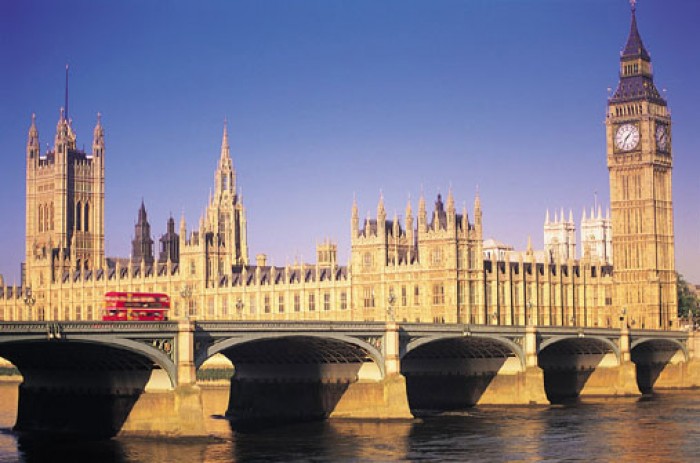 http://www.euromag.ru/events/34533.html - СОБЫТИЯ ГОДА БРИТАНИИ В РОССИИhttps://ru.wikipedia.org/wiki/%D0%92%D0%B5%D0%BB%D0%B8%D0%BA%D0%BE%D0%B1%D1%80%D0%B8%D1%82%D0%B0%D0%BD%D0%B8%D1%8F  Великобритания (Материал из Википедии )http://www.vokrugsveta.ru/country/great_britain/  Великобританияhttp://www.odinklik.ru/site.aspx?site=velikobritaniya   Веб-обзор.Великобританияhttp://tonkosti.ru/%D0%92%D0%B5%D0%BB%D0%B8%D0%BA%D0%BE%D0%B1%D1%80%D0%B8%D1%82%D0%B0%D0%BD%D0%B8%D1%8F  Великобритания (сайт «Тонкости туризма»)http://tonkosti.ru/%D0%94%D0%BE%D1%81%D1%82%D0%BE%D0%BF%D1%80%D0%B8%D0%BC%D0%B5%D1%87%D0%B0%D1%82%D0%B5%D0%BB%D1%8C%D0%BD%D0%BE%D1%81%D1%82%D0%B8_%D0%92%D0%B5%D0%BB%D0%B8%D0%BA%D0%BE%D0%B1%D1%80%D0%B8%D1%82%D0%B0%D0%BD%D0%B8%D0%B8  Достопримечательности Великобританииhttp://www.rutraveller.ru/place/compilation?id=130   12 лучших достопримечательностей Великобританииhttp://www.calameo.com/link?id=91705513  Рассказы о ШотландииСценарии мероприятий,уроков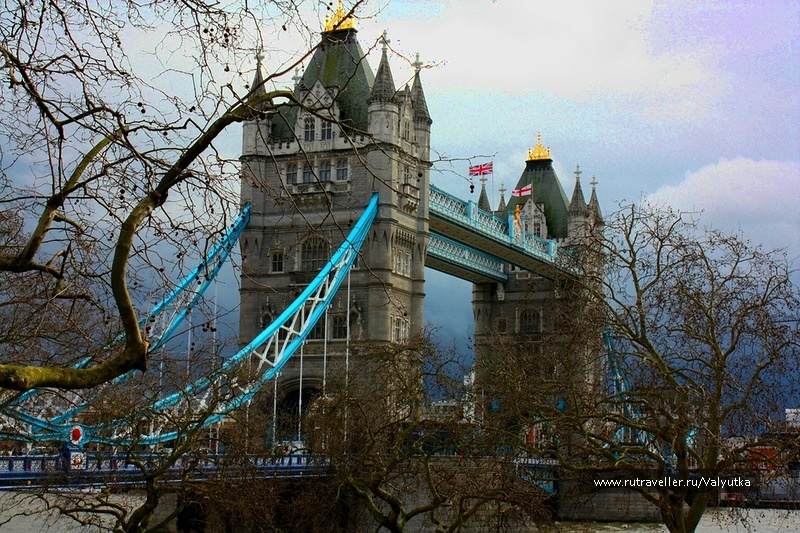 http://nsportal.ru/shkola/inostrannye-yazyki/angliiskiy-yazyk/library/2012/08/17/pole-chudes-rozhdestvo-v Сценарий игры «Поле чудес», посвященной Рождеству и Новому году в Великобританииhttp://for-teacher.ru/lessons/84-urok-angliyskogo-yazyka-tema-velikobritaniya-angliya.html  Тема урока: ". Великобритания. Англия" - УРОК АНГЛИЙСКОГО ЯЗЫКАhttp://festival.1september.ru/articles/569730/  Открытый урок по теме "Великобритания. Осмотр достопримечательностей"http://festival.1september.ru/articles/575590/  Урок в 10-м классе по теме "Великобритания"http://festival.1september.ru/articles/526139/  Система образования Великобританииhttp://festival.1september.ru/articles/624681/  Урок географии по теме "Страны Западной Европы. Великобритания". 7-й классhttp://festival.1september.ru/articles/519904/  Сценарий театрализованного юмористического представления. Великобританияhttp://festival.1september.ru/articles/628799/  Великобритания – королевство ли это?http://festival.1september.ru/articles/582147/  Традиции и праздники Великобританииestival.1september.ru/articles/617533/    Урок-игра "Символы Великобритании"http://festival.1september.ru/articles/530224/  Урок английского языка в 5-м классе по теме "Великобритания"http://festival.1september.ru/articles/571692/  "Россия – Великобритания. Пространство разъединяет, язык объединяет"http://festival.1september.ru/articles/501911/  Внеклассное мероприятие "Великобритания XX века"http://festival.1september.ru/articles/502284/  Элективный курс "Британия: от А до Я"http://festival.1september.ru/articles/575401/   Предметный элективный курс для учащихся 9-10 классов "О Британии вкратце"Презентации и видео: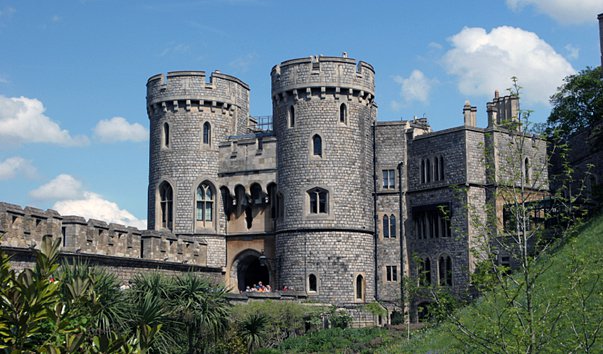 Виндзорский замокhttp://ppt4web.ru/geografija/velikobritanija1.html Великобритания (презентации)http://ppt4web.ru/obshhestvoznanija/bukingemskijj-dvorec-simvol-velikobritanii.html Презентация на тему: Букингемский дворец – символ Великобританииhttp://prezentacii.com/geografiya/12171-sovremennaya-velikobritaniya.html  Презентации
http://www.youtube.com/watch?v=hAXcoWt1FE0  Английская королевская семья и новый мировой порядокhttp://povtoriashki.ru/dlya_detey/inerestnie_fakti/strani/united_kingdom/  Интересные факты о Великобританииhttp://www.rukivnogi.com/great_britain/facts Интересные факты о Великобритании Замок Эйлен Донан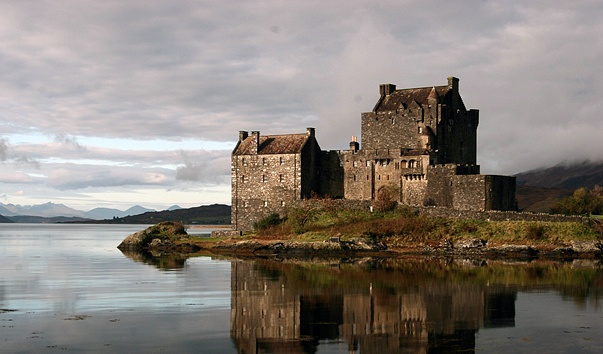 Викторины:http://ped-kopilka.ru/vneklasnaja-rabota/viktoriny/viktorina-dlja-shkolnikov-po-teme-anglija-s-otvetami.html  Викторина для школьников. Тема: Великобритания, Англия, традиции и историяhttps://docs.google.com/document/d/1rf6TsPAxXQIGWc1_p7joXOXhIVcnMV4RaVwQrQ021tc/edit?hl=ru  Викторина о  Великобританииhttp://nsportal.ru/shkola/inostrannye-yazyki/angliiskiy-yazyk/library/2012/03/14/viktorina-po-stranovedeniyu   Викторина по страноведению. Великобританияhttp://nsportal.ru/shkola/inostrannye-yazyki/angliiskiy-yazyk/library/2012/11/25/viktorina-chto-ty-znaesh-o   Викторина "Что ты знаешь о Великобритании"http://relax.dviger.com/gallery/work/c_4251.html  Великобритания. 30 вопросов и ответовhttp://bibliotekagrina.ru/vict-3.html  Викторина «Литература Великобритании»http://kladraz.ru/viktoriny/viktoriny-dlja-shkolnikov/viktorina-s-otvetami-dlja-6-8-klasa-na-temu-puteshestvie-po-velikobritani.html   Викторина с ответами для 6-8 класса на тему «Путешествие по Великобритании»http://www.stranamam.ru/post/6501483/  ТОП-35 экранизаций и костюмированных фильмов телекомпании ВВС Замок святого Андрея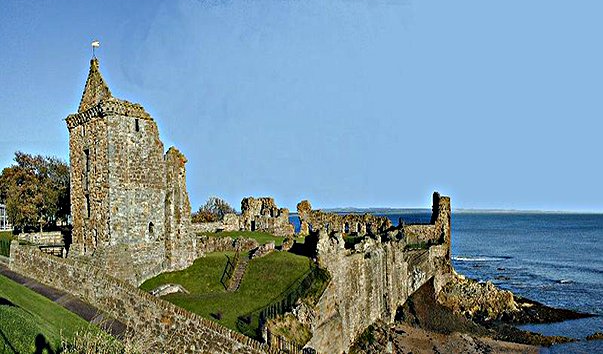 